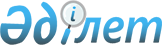 2014-2016 жылдарға арналған аудан бюджеті туралыАқмола облысы Ерейментау аудандық мәслихатының 2013 жылғы 27 желтоқсандағы № 5С-22/2-13 шешімі. Ақмола облысының Әділет департаментінде 2014 жылғы 9 қаңтарда № 3944 болып тіркелді      РҚАО ескертпесі.

      Құжаттың мәтінінде түпнұсқаның пунктуациясы мен орфографиясы сақталған.

      Қазақстан Республикасының 2008 жылғы 4 желтоқсандағы Бюджет кодексінің 9 бабының 2 тармағына, 75 бабының 2 тармағына, «Қазақстан Республикасындағы жергілікті мемлекеттік басқару және өзін-өзі басқару туралы» 2001 жылғы 23 қаңтардағы Қазақстан Республикасы Заңының 6 бабы 1 тармағының 1) тармақшасына сәйкес, Ерейментау аудандық мәслихаты ШЕШІМ ЕТТІ:



      1. 2014-2016 жылдарға арналған аудан бюджеті 1, 2 және 3 қосымшаларға сәйкес, соның ішінде 2014 жылға келесі көлемдерде бекітілсін:



      1) кірістер – 3 130 571,8 мың теңге, соның ішінде:

      салықтық түсімдер – 625 105,3 мың теңге;

      салықтық емес түсімдер – 12 445,3 мың теңге;

      негізгі капиталды сатудан түскен түсімдер – 23 316,7 мың теңге;

      трансферттердің түсімдері – 2 469 704,5 мың теңге;



      2) шығындар – 3 146 106,1 мың теңге;



      3) таза бюджеттік несиелендіру – 18 473 мың теңге, соның ішінде:

      бюджеттік несиелер - 19 553 мың теңге;

      бюджеттік несиелерді өтеу – 1 080 мың теңге;



      4) қаржылық активтермен операциялар бойынша сальдо – 0 мың теңге;



      5) бюджет тапшылығы (профициті) – -34 007,3 мың теңге;



      6) бюджет тапшылығын қаржыландыру (профицитін пайдалану) – 34 007,3 мың теңге.

      Ескерту. 1-тармақ жаңа редакцияда - Ақмола облысы Ерейментау аудандық мәслихатының 13.11.2014 № 5C-33/2-14 (01.01.2014 бастап қолданысқа енгізіледі) шешімімен.



      2. 2014 жылда 1 417 075 мың теңге сомасындағы аудан бюджетіне облыстық бюджеттен берілетін субвенциялардың көлемі алынсын.



      3. 2014 жылға арналған аудан бюджетінде 4 қосымшаға сәйкес, республикалық бюджеттен мақсатты трансферттер және бюджеттік кредиттер қарастырылғаны есепке алынсын.



      4. 2014 жылға арналған аудан бюджетінде 5 қосымшаға сәйкес, облыстық бюджеттен мақсатты трансферттердің қарастырылғаны есепке алынсын.



      5. 2014 жылға арналған аудан бюджетінде 1 080 мың теңге сомасында жоғары тұрған бюджетке бюджеттік кредиттерді өтеу қарастырылғаны есепке алынсын.



      6. 2014 жылға арналған ауданның жергілікті атқарушы органының қоры 3 384 мың теңге сомасында бекітілсін.



      6-1. 2014 жылға арналған аудан бюджетіне 2014 жылдың 1 қаңтарында пайда болған 15 534,3 мың теңге сомасындағы бюджеттік қаражаттардың бос қалдықтары белгіленген заңнамалық тәртіпте пайдаланылатынын есепке алынсын.

      Ескерту. Шешім 6-1-тармақпен толықтырылды - Ақмола облысы Ерейментау аудандық мәслихатының 07.03.2014 № 5C-23/2-14 (01.01.2014 бастап қолданысқа енгізіледі) шешімімен.



      7. Аудандық мәслихатпен келісілген тізбеге сәйкес, ауылдық жерде жұмыс істейтін әлеуметтік қамсыздандыру, білім беру, мәдениет және спорт мамандарына, осы түрлермен қалалық жағдайларда қызметтің айналысатын мамандардың жалақыларымен және ставкаларымен салыстырғанда, жиырма бес пайызға көтерілген лауазымдық жалақылар мен тарифтік ставкалары белгіленсін.



      8. 2014 жылға арналған Ерейментау қаласы, ауылдық округтер мен ауылдар әкімдері аппараттарының бюджеттік бағдарламалары 6 қосымшаға сәйкес бекітілсін.



      9. 2014 жылға арналған аудан бюджетін орындаудың барысында секвестерге жатпайтын аудандық бюджеттік бағдарламалардың тізбесі 7 қосымшаға сәйкес бекітілсін.



      10. Осы шешім Ақмола облысының Әділет департаментінде мемлекеттік тіркеуден өткен күнінен бастап күшіне енеді және 2014 жылдың 1 қаңтарынан бастап қолданысқа енгізіледі.      Ерейментау аудандық

      мәслихат сессиясының

      төрағасы                                   Т.Калиев      Ерейментау аудандық

      мәслихатының хатшысы                       Қ.Махметов      КЕЛІСІЛДІ      Ерейментау ауданы

      әкімінің м.а.                              Н.Мұқатов

Ерейментау аудандық мәслихатының

2013 жылғы 27 желтоқсандағы  

№ 5С-22/2-13 шешіміне     

1 қосымша            

2014 жылға арналған аудан бюджеті      Ескерту. 1-қосымша жаңа редакцияда - Ақмола облысы Ерейментау аудандық мәслихатының 13.11.2014 № 5C-33/2-14 (01.01.2014 бастап қолданысқа енгізіледі) шешімімен.

Ерейментау аудандық мәслихатының

2013 жылғы 27 желтоқсандағы  

№ 5С-22/2-13 шешіміне     

2 қосымша            

2015 жылға арналған аудан бюджеті

Ерейментау аудандық мәслихатының

2013 жылғы 27 желтоқсандағы  

№ 5С-22/2-13 шешіміне     

3 қосымша             

2016 жылға арналған аудан бюджеті

Ерейментау аудандық мәслихатының

2013 жылғы 27 желтоқсандағы  

№ 5С-22/2-13 шешіміне     

4 қосымша             

2014 жылға арналған республикалық бюджеттен мақсатты трансферттер және бюджеттік кредиттер      Ескерту. 4-қосымша жаңа редакцияда - Ақмола облысы Ерейментау аудандық мәслихатының 13.11.2014 № 5C-33/2-14 (01.01.2014 бастап қолданысқа енгізіледі) шешімімен.

Ерейментау аудандық мәслихатының

2013 жылғы 27 желтоқсандағы  

№ 5С-22/2-13 шешіміне     

5 қосымша             

2014 жылға арналған облыстық бюджеттен мақсатты трансферттер      Ескерту. 5-қосымша жаңа редакцияда - Ақмола облысы Ерейментау аудандық мәслихатының 13.11.2014 № 5C-33/2-14 (01.01.2014 бастап қолданысқа енгізіледі) шешімімен.

Ерейментау аудандық мәслихатының

2013 жылғы 27 желтоқсандағы  

№ 5С-22/2-13 шешіміне     

6 қосымша             

2014 жылға арналған Ерейментау қаласы және ауылдық округтер мен ауылдар әкімдері аппараттарының бюджеттік бағдарламалары бойынша шығындар      Ескерту. 6-қосымша жаңа редакцияда - Ақмола облысы Ерейментау аудандық мәслихатының 13.11.2014 № 5C-33/2-14 (01.01.2014 бастап қолданысқа енгізіледі) шешімімен.

Ерейментау аудандық мәслихатының

2013 жылғы 27 желтоқсандағы  

№ 5С-22/2-13 шешіміне     

7 қосымша             

2014 жылға арналған аудандық бюджеттің орындалу үдерісінде секвестрге жатпайтын аудандық бюджеттік бағдарламалардың тізбесі
					© 2012. Қазақстан Республикасы Әділет министрлігінің «Қазақстан Республикасының Заңнама және құқықтық ақпарат институты» ШЖҚ РМК
				СанатСанатСанатСанатСома, мың теңгеСыныпСыныпСыныпСома, мың теңгеСыныпшаСыныпшаСома, мың теңгеатауыСома, мың теңге12345I. КІРІСТЕР3 130 571,81САЛЫҚТЫҚ ТҮСІМДЕР625 105,301Табыс салығы19 346,02Жеке табыс салығы19 346,003Әлеуметтік салық241 821,31Әлеуметтік салық241 821,304Меншікке салынатын салықтар333 345,01Мүлікке салынатын салықтар264 711,03Жер салығы32 801,04Көлік құралдарына салынатын салық32 358,05Бірыңғай жер салығы3 475,005Тауарларға, жұмыстарға және қызметтерге салынатын ішкі салықтар24 491,02Акциздер3 731,03Табиғи және басқа да ресурстарды пайдаланғаны үшін түсетін түсімдер15 269,04Кәсіпкерлік және кәсіби қызметті жүргізгені үшін алынатын алымдар5 451,05Ойын бизнесіне салық40,007Басқа да салықтар360,01Басқа да салықтар360,008Заңдық мәнді іс-әрекеттерді жасағаны және (немесе) оған уәкілеттігі бар мемлекеттік органдар немесе лауазымды адамдар құжаттар бергені үшін алынатын міндетті төлемдер5 742,01Мемлекеттік баж5 742,02САЛЫҚТЫҚ ЕМЕС ТҮСІМДЕР12 445,301Мемлекеттік меншіктен түсетін кірістер2 032,31Мемлекеттік кәсіпорындардың таза кірісі бөлігінің түсімдері931,75Мемлекет меншігіндегі мүлікті жалға беруден түсетін кірістер559,07Мемлекеттік бюджеттен берілген кредиттер бойынша сыйақылар2,69Мемлекет меншігінен түсетін басқа да кірістер539,002Мемлекеттік бюджеттен қаржыландыратын мемлекеттік мекемелердің тауарларды (жұмыстарды, қызметтерді) өткізуінен түсетін түсімдер42,01Мемлекеттік бюджеттен қаржыландыратын мемлекеттік мекемелердің тауарларды (жұмыстарды, қызметтерді) өткізуінен түсетін түсімдер42,004Мемлекеттік бюджеттен қаржыландырылатын, сондай-ақ Қазақстан Республикасы Ұлттық Банкінің бюджетінен (шығыстар сметасынан) ұсталатын және қаржыландырылатын мемлекеттік мекемелер салатын айыппұлдар, өсімпұлдар, санкциялар, өндіріп алулар55,01Мұнай секторы ұйымдарынан түсетін түсімдерді қоспағанда, мемлекеттік бюджеттен қаржыландырылатын, сондай-ақ Қазақстан Республикасы Ұлттық Банкінің бюджетінен (шығыстар сметасынан) ұсталатын және қаржыландырылатын мемлекеттік мекемелер салатын айыппұлдар, өсімпұлдар, санкциялар, өндіріп алулар55,006Өзге де салықтық емес түсімдер10 316,01Өзге де салықтық емес түсімдер10 316,03НЕГІЗГІ КАПИТАЛДЫ САТУДАН ТҮСЕТІН ТҮСІМДЕР23 316,701Мемлекеттік мекемелерге бекітілген мемлекеттік мүлікті сату10 350,71Мемлекеттік мекемелерге бекітілген мемлекеттік мүлікті сату10 350,703Жерді және материалдық емес активтерді сату12 966,01Жерді сату12 239,02Материалдық емес активтерді сату727,04ТРАНСФЕРТТЕРДІҢ ТҮСІМДЕРІ2 469 704,502Мемлекеттік басқарудың жоғары тұрған органдарынан түсетін трансферттер2 469 704,52Облыстық бюджеттен түсетін трансферттер2 469 704,5Функционалдық топФункционалдық топФункционалдық топФункционалдық топСомаБюджеттік бағдарламалардың әкімшісіБюджеттік бағдарламалардың әкімшісіБюджеттік бағдарламалардың әкімшісіСомаБағдарламаБағдарламаСомаАтауыСома12345II. Шығындар3 146 106,101Жалпы сипаттағы мемлекеттік қызметтер220 422,0112Аудан (облыстық маңызы бар қала) мәслихатының аппараты14 210,8001Аудан (облыстық маңызы бар қала) мәслихатының қызметін қамтамасыз ету жөніндегі қызметтер14 210,8003Мемлекеттік органның күрделі шығыстары0,0122Аудан (облыстық маңызы бар қала) әкімінің аппараты60 434,1001Аудан (облыстық маңызы бар қала) әкімінің қызметін қамтамасыз ету жөніндегі қызметтер57 461,1003Мемлекеттік органның күрделі шығыстары2 973,0123Қаладағы аудан, аудандық маңызы бар қала, кент, ауыл, ауылдық округ әкімінің аппараты118 061,1001Қаладағы аудан, аудандық маңызы бар қала, кент, ауыл, ауылдық округ әкімінің қызметін қамтамасыз ету жөніндегі қызметтер118 061,1022Мемлекеттік органның күрделі шығыстары0,0459Ауданның (облыстық маңызы бар қаланың) экономика және қаржы бөлімі27 716,0001Ауданның (облыстық маңызы бар қаланың) экономикалық саясатын қалыптастыру мен дамыту, мемлекеттік жоспарлау, бюджеттік атқару және коммуналдық меншігін басқару саласындағы мемлекеттік саясатты іске асыру жөніндегі қызметтер26 714,6003Салық салу мақсатында мүлікті бағалауды жүргізу372,0010Жекешелендіру, коммуналдық меншікті басқару, жекешелендіруден кейінгі қызмет және осыған байланысты дауларды реттеу629,4011Коммуналдық меншікке түскен мүлікті есепке алу, сақтау, бағалау және сату0,0015Мемлекеттік органның күрделі шығыстары0,0467Ауданның (облыстық маңызы бар қаланың) құрылыс бөлімі0,0040Мемлекеттік органдардың объектілерін дамыту0,002Қорғаныс3 219,0122Аудан (облыстық маңызы бар қала) әкімінің аппараты3 219,0005Жалпыға бірдей әскери міндетті атқару шеңберіндегі іс-шаралар1 928,0006Аудан (облыстық маңызы бар қала) ауқымындағы төтенше жағдайлардың алдын алу және жою703,0007Аудандық (қалалық) ауқымдағы дала өрттерінің, сондай-ақ мемлекеттік өртке қарсы қызмет органдары құрылмаған елді мекендерде өрттердің алдын алу және оларды сөндіру жөніндегі іс-шаралар588,003Қоғамдық тәртіп, қауіпсіздік, құқықтық, сот, қылмыстық-атқару қызметі0,0458Ауданның (облыстық маңызы бар қаланың) тұрғын үй-коммуналдық шаруашылығы, жолаушылар көлігі және автомобиль жолдары бөлімі0,0021Елдi мекендерде жол қозғалысы қауiпсiздiгін қамтамасыз ету0,004Білім беру2 054 682,2123Қаладағы аудан, аудандық маңызы бар қала, кент, ауыл, ауылдық округ әкімінің аппараты1 909,2005Ауылдық жерлерде балаларды мектепке дейін тегін алып баруды және кері алып келуді ұйымдастыру1 909,2464Ауданның (облыстық маңызы бар қаланың) білім бөлімі1 719 714,7001Жергілікті деңгейде білім беру саласындағы мемлекеттік саясатты іске асыру жөніндегі қызметтер11 096,3003Жалпы білім беру1 347 771,2004Ауданның (облыстық маңызы бар қаланың) мемлекеттік білім беру мекемелерінде білім беру жүйесін ақпараттандыру2 812,0005Ауданның (облыстық маңызы бар қаланың) мемлекеттік білім беру мекемелер үшін оқулықтар мен оқу-әдістемелік кешендерді сатып алу және жеткізу15 127,0006Балаларға қосымша білім беру49 710,3009Мектепке дейінгі тәрбиемен оқыту ұйымдарының қызметін қамтамасыз ету152 586,8015Жетім баланы (жетім балаларды) және ата-аналарының қамқорынсыз қалған баланы (балаларды) күтіп-ұстауға қамқоршыларға (қорғаншыларға) ай сайынға ақшалай қаражат төлемі20 062,0020Үйде оқытылатын мүгедек балаларды жабдықтармен, бағдарламалық қамтамасыз етумен қамту0,0040Мектепке дейінгі білім беру ұйымдарында мемлекеттік білім беру тапсырысын іске асыру69 023,0067Ведомстволық бағыныстағы мемлекеттік мекемелерінің және ұйымдарының күрделі шығыстары51 526,1467Ауданның (облыстық маңызы бар қаланың) құрылыс бөлімі333 058,3037Білім беру объектілерін салу және реконструкциялау333 058,306Әлеуметтiк көмек және әлеуметтiк қамтамасыз ету93 835,9451Ауданның (облыстық маңызы бар қаланың) жұмыспен қамту және әлеуметтік бағдарламалар бөлімі93 709,9001Жергілікті деңгейде жұмыспен қамтуды қамтамасыз ету және халық үшін әлеуметтік бағдарламаларды іске асыру саласындағы мемлекеттік саясатты іске асыру жөніндегі қызметтер20 930,3002Еңбекпен қамту бағдарламасы13 283,0005Мемлекеттік атаулы әлеуметтік көмек693,0006Тұрғын үй көмегін көрсету1 922,0007Жергілікті өкілетті органдардың шешімі бойынша мұқтаж азаматтардың жекелеген топтарына әлеуметтік көмек15 029,0010Үйден тәрбиеленіп оқытылатын мүгедек балаларды материалдық қамтамасыз ету723,0011Жәрдемақыларды және басқа да әлеуметтік төлемдерді есептеу, төлеу мен жеткізу бойынша қызметтерге ақы төлеу247,0014Мұқтаж азаматтарға үйде әлеуметтiк көмек көрсету13 444,601618 жасқа дейінгі балаларға мемлекеттік жәрдемақылар8 395,0017Мүгедектерді оңалту жеке бағдарламасына сәйкес, мұқтаж мүгедектерді міндетті гигиеналық құралдармен және ымдау тілі мамандарының қызмет көрсетуін, жеке көмекшілермен қамтамасыз ету3 779,0021Мемлекеттік органның күрделі шығыстары0,0023Халықтың жұмыспен қамту орталықтарының қызметін қамтамасыз ету0,0025Өрлеу жобасы бойынша келісілген ақшалай көмекті енгізу15 264,0458Ауданның (облыстық маңызы бар қаланың) тұрғын үй-коммуналдық шаруашылығы, жолаушылар көлігі және автомобиль жолдары бөлімі126,0050Мүгедектердің құқықтарын қамтамасыз ету және өмір сүру сапасын жақсарту жөніндегі іс-шаралар жоспарын іске асыру126,007Тұрғын үй-коммуналдық шаруашылық305 473,2123Қаладағы аудан, аудандық маңызы бар қала, кент, ауыл, ауылдық округ әкімінің аппараты28 102,0008Елді мекендерде көшелерді жарықтандыру12 567,0009Елді мекендердің санитариясын қамтамасыз ету6 920,0010Жерлеу орындарын күтіп-ұстау және туысы жоқ адамдарды жерлеу0,0011Елді мекендерді абаттандыру мен көгалдандыру8 450,0014Елді мекендерді сумен жабдықтауды ұйымдастыру165,0458Ауданның (облыстық маңызы бар қаланың) тұрғын үй-коммуналдық шаруашылығы, жолаушылар көлігі және автомобиль жолдары бөлімі55 957,2003Мемлекеттік тұрғын үй қорының сақталуын ұйымдастыру1 000,0004Азаматтардың жекелеген санаттарына тұрғын үймен қамтамасыз ету11 011,0011Шағын қалаларда үнемі жылумен жабдықтауды қамтамасыз ету38 073,6012Сумен жабдықтау және су бөлу жүйесінің қызмет етуі965,0015Елді мекендерде көшелерді жарықтандыру0,0018Елді мекендерді абаттандыру мен көгалдандыру0,0031Кондоминиумдар нысандарына арналған техникалық паспорттарды дайындау66,0041Жұмыспен қамту 2020 жол картасы бойынша қалаларды және ауылдық елді мекендерді дамыту шеңберінде объектілерді жөндеу және абаттандыру4 841,6464Ауданның (облыстық маңызы бар қаланың) білім бөлімі812,0026Жұмыспен қамту 2020 жол картасы бойынша қалаларды және ауылдық елді мекендерді дамыту шеңберінде объектілерді жөндеу812,0467Ауданның (облыстық маңызы бар қаланың) құрылыс бөлімі216 470,0003Коммуналдық тұрғын үй қорының тұрғын үйін жобалау, салу және (немесе) сатып алу213 090,0004Инженерлік коммуникациялық инфрақұрылымды жобалау, дамыту, жайластыру және (немесе) сатып алу2 800,0058Елді мекендердегі сумен жабдықтау және су бұру жүйелерін дамыту580,0479Ауданның (облыстық маңызы бар қаланың) тұрғын үй инспекциясы бөлімі4 132,0001Жергілікті деңгейде тұрғын үй қоры саласындағы мемлекеттік саясатты іске асыру жөніндегі қызметтер4 132,0005Мемлекеттік органның күрделі шығыстары0,008Мәдениет, спорт, туризм және ақпараттық кеңістiк122 199,5455Ауданның (облыстық маңызы бар қаланың) мәдениет және тілдерді дамыту бөлімі95 464,3001Жергілікті деңгейде тілдерді және мәдениетті дамыту саласындағы мемлекеттік саясатты іске асыру жөніндегі қызметтер6 569,7003Мәдени-демалыс жұмысын қолдау59 319,2006Аудандық (қалалық) кiтапханалардың жұмыс iстеуi25 250,5007Мемлекеттік тілді және Қазақстан халықтарының басқа да тілдерін дамыту4 324,9032Ведомстволық бағыныстағы мемлекеттік мекемелерінің және ұйымдарының күрделі шығыстары0,0456Ауданның (облыстық маңызы бар қаланың) ішкі саясат бөлімі17 844,2001Жергілікті деңгейде ақпарат, мемлекеттілікті нығайту және азаматтардың әлеуметтік сенімділігін қалыптастыру саласында мемлекеттік саясатты іске асыру жөніндегі қызметтер7 537,1002Газеттер мен журналдар арқылы мемлекеттік ақпараттық саясат жүргізу жөніндегі қызметтер6 710,0003Жастар саясаты саласындағы іс-шараларды іске асыру3 597,1006Мемлекеттік органның күрделі шығыстары0,0032Ведомстволық бағыныстағы мемлекеттік мекемелерінің және ұйымдарының күрделі шығыстары0,0465Ауданның (облыстық маңызы бар қаланың) дене шынықтыру және спорт бөлімі8 891,0001Жергілікті деңгейде дене шынықтыру және спорт саласындағы мемлекеттік саясатты іске асыру жөніндегі қызметтер4 077,0004Мемлекеттік органның күрделі шығыстары155,0005Ұлттық және бұқаралық спорт түрлерін дамыту60,0006Аудандық (облыстық маңызы бар қалалық) деңгейде спорттық жарыстар өткiзу648,0007Әртүрлi спорт түрлерi бойынша ауданның (облыстық маңызы бар қаланың) құрама командаларының мүшелерiн дайындау және олардың облыстық спорт жарыстарына қатысуы3 951,010Ауыл, су, орман, балық шаруашылығы, ерекше қорғалатын табиғи аумақтар, қоршаған ортаны және жануарлар дүниесін қорғау, жер қатынастары140 104,7459Ауданның (облыстық маңызы бар қаланың) экономика және қаржы бөлімі5 824,0099Мамандардың әлеуметтік көмек көрсетуі жөніндегі шараларды іске асыру5 824,0462Ауданның (облыстық маңызы бар қаланың) ауыл шаруашылығы бөлімі12 512,0001Жергілікті деңгейде ауыл шаруашылығы саласындағы мемлекеттік саясатты іске асыру жөніндегі қызметтер12 512,0006Мемлекеттік органның күрделі шығыстары0,0463Ауданның (облыстық маңызы бар қаланың) жер қатынастары бөлімі11 116,8001Аудан (облыстық маңызы бар қала) аумағында жер қатынастарын реттеу саласындағы мемлекеттік саясатты іске асыру жөніндегі қызметтер8 803,8004Жерді аймақтарға бөлу жөніндегі жұмыстарды ұйымдастыру2 313,0473Ауданның (облыстық маңызы бар қаланың) ветеринария бөлімі110 651,9001Жергілікті деңгейде ветеринария саласындағы мемлекеттік саясатты іске асыру жөніндегі қызметтер6 970,9006Ауру жануарларды санитарлық союды ұйымдастыру6 510,0007Қаңғыбас иттер мен мысықтарды аулауды және жоюды ұйымдастыру894,0008Алып қойылатын және жойылатын ауру жануарлардың, жануарлардан алынатын өнімдер мен шикізаттың құнын иелеріне өтеу28 423,0011Эпизоотияға қарсы іс-шаралар жүргізу67 854,0003Мемлекеттік органның күрделі шығыстары0,011Өнеркәсіп, сәулет, қала құрылысы және құрылыс қызметі16 529,1467Ауданның (облыстық маңызы бар қаланың) құрылыс бөлімі6 026,6001Жергілікті деңгейде құрылыс саласындағы мемлекеттік саясатты іске асыру жөніндегі қызметтер6 026,6017Мемлекеттік органның күрделі шығыстары0,0468Ауданның (облыстық маңызы бар қаланың) сәулет және қала құрылысы бөлімі10 502,5001Жергілікті деңгейде сәулет және қала құрылысы саласындағы мемлекеттік саясатты іске асыру жөніндегі қызметтер5 518,5003Ауданның қала құрылысы даму аумағын және елді мекендердің бас жоспарлары схемаларын әзірлеу4 984,0004Мемлекеттік органның күрделі шығыстары0,012Көлік және коммуникация4 814,0123Қаладағы аудан, аудандық маңызы бар қала, кент, ауыл, ауылдық округ әкімінің аппараты1 614,0013Аудандық маңызы бар қалаларда, кенттерде, ауылдарда, ауылдық округтерде автомобиль жолдарының жұмыс істеуін қамтамасыз ету1 614,0458Ауданның (облыстық маңызы бар қаланың) тұрғын үй-коммуналдық шаруашылығы, жолаушылар көлігі және автомобиль жолдары бөлімі3 200,0023Автомобиль жолдарының жұмыс істеуін қамтамасыз ету3 200,0045Аудандық маңызы бар автомобиль жолдарын және елді-мекендердің көшелерін күрделі және орташа жөндеу0,013Басқалар182 232,0459Ауданның (облыстық маңызы бар қаланың) экономика және қаржы бөлімі474,0012Ауданның (облыстық маңызы бар қаланың) жергілікті атқарушы органының резерві474,0458Ауданның (облыстық маңызы бар қаланың) тұрғын үй-коммуналдық шаруашылығы, жолаушылар көлігі және автомобиль жолдары бөлімі45 700,3001Жергілікті деңгейде тұрғын үй-коммуналдық шаруашылығы, жолаушылар көлігі және автомобиль жолдары саласындағы мемлекеттік саясатты іске асыру жөніндегі қызметтер6 825,1040«Өңірлерді дамыту» бағдарламасы шеңберінде өңірлерді экономикалық дамытуға жәрдемдесу бойынша шараларды іске асыру17 286,0065Заңды тұлғалардың жарғылық капиталын қалыптастыру немесе ұлғайту21 589,2467Ауданның (облыстық маңызы бар қаланың) құрылыс бөлімі130 987,5077«Өңірлерді дамыту» бағдарламасы шеңберінде инженерлік инфрақұрылымын дамыту130 987,5469Ауданның (облыстық маңызы бар қаланың) кәсіпкерлік бөлімі5 070,2001Жергілікті деңгейде кәсіпкерлік пен өнеркәсіпті дамыту саласындағы мемлекеттік саясатты іске асыру жөніндегі қызметтер5 070,214Борышқа қызмет көрсету2,6459Ауданның (облыстық маңызы бар қаланың) экономика және қаржы бөлімі2,6021Облыстық бюджеттен қарыздар бойынша сыйақылар мен басқа да төлемдерді төлеу жөніндегі жергілікті атқарушы органдардың борышына қызмет көрсету2,615Трансферттер2 591,9459Ауданның (облыстық маңызы бар қаланың) экономика және қаржы бөлімі2 591,9006Нысаналы пайдаланылмаған (толық пайдаланылмаған) трансферттерді қайтару1 214,5016Нысаналы мақсатқа сай пайдаланылмаған нысаналы трансферттерді қайтару1 377,4III. Таза бюджеттік кредит беру18 473,0Бюджеттік кредиттер19 553,010Ауыл, су, орман, балық шаруашылығы, ерекше қорғалатын табиғи аумақтар, қоршаған ортаны және жануарлар дүниесін қорғау, жер қатынастары19 553,0459Ауданның (облыстық маңызы бар қаланың) экономика және қаржы бөлімі19 553,0018Мамандарды әлеуметтік қолдау шараларын іске асыруға берілетін бюджеттік кредиттер19 553,0Бюджеттік кредиттерді өтеу1 080,05Бюджеттік кредиттерді өтеу1 080,001Бюджеттiк кредиттерді өтеу1 080,01Мемлекеттік бюджеттен берілген бюджеттік кредиттерді өтеу1 080,0IV. Қаржы активтерімен жасалатын операциялар бойынша сальдо0,0Қаржы активтерін сатып алу0,0V. Бюджет тапшылығы (профицит)-34 007,3VI. Бюджет тапшылығын қаржыландыру (бюджеттің профицитін пайдалану)34 007,3Қарыздар түсімі19 553,07Қарыздар түсімі19 553,001Мемлекеттік ішкі қарыздар19 553,02Қарыз алу келісім-шарттары19 553,016Қарыздарды өтеу1 080,0459Ауданның (облыстық маңызы бар қаланың) экономика және қаржы бөлімі1 080,0005Жергілікті атқарушы органның жоғары тұрған бюджет алдындағы борышын өтеу1 080,08Бюджет қаражаттарының пайдаланылатын қалдықтары15 534,301Бюджет қаражаты қалдықтары15 534,31Бюджет қаражатының бос қалдықтары15 534,3СанатСанатСанатСанатСомаСыныпСыныпСыныпСомаСыныпшаСыныпшаСомаАтауыСома12345I. КІРІСТЕР1 974 195,01САЛЫҚТЫҚ ТҮСІМДЕР603 103,001Табыс салығы24 034,02Жеке табыс салығы24 034,003Әлеуметтік салық233 700,01Әлеуметтік салық233 700,004Меншікке салынатын салықтар316 914,01Мүлікке салынатын салықтар241 800,03Жер салығы38 261,04Көлік құралдарына салынатын салық33 622,05Бірыңғай жер салығы3 231,005Тауарларға, жұмыстарға және қызметтерге салынатын ішкі салықтар24 667,02Акциздер3 946,03Табиғи және басқа да ресурстарды пайдаланғаны үшін түсетін түсімдер13 270,04Кәсіпкерлік және кәсіби қызметті жүргізгені үшін алынатын алымдар6 682,05Ойын бизнесіне салық314,007Басқа да салықтар455,01Басқа да салықтар455,008Заңдық мәнді іс-әрекеттерді жасағаны және (немесе) оған уәкілеттігі бар мемлекеттік органдар немесе лауазымды адамдар құжаттар бергені үшін алынатын міндетті төлемдер3 788,01Мемлекеттік баж3 788,02САЛЫҚТЫҚ ЕМЕС ТҮСІМДЕР4 575,001Мемлекеттік меншіктен түсетін кірістер742,05Мемлекет меншігіндегі мүлікті жалға беруден түсетін кірістер742,002Мемлекеттік бюджеттен қаржыландыратын мемлекеттік мекемелердің тауарларды (жұмыстарды, қызметтерді) өткізуінен түсетін түсімдер43,01Мемлекеттік бюджеттен қаржыландыратын мемлекеттік мекемелердің тауарларды (жұмыстарды, қызметтерді) өткізуінен түсетін түсімдер43,004Мемлекеттік бюджеттен қаржыландырылатын, сондай-ақ Қазақстан Республикасы Ұлттық Банкінің бюджетінен (шығыстар сметасынан) ұсталатын және қаржыландырылатын мемлекеттік мекемелер салатын айыппұлдар, өсімпұлдар, санкциялар, өндіріп алулар0,01Мұнай секторы ұйымдарынан түсетін түсімдерді қоспағанда, мемлекеттік бюджеттен қаржыландырылатын, сондай-ақ Қазақстан Республикасы Ұлттық Банкінің бюджетінен (шығыстар сметасынан) ұсталатын және қаржыландырылатын мемлекеттік мекемелер салатын айыппұлдар, өсімпұлдар, санкциялар, өндіріп алулар0,006Басқа да салықтық емес түсімдер3 790,01Басқа да салықтық емес түсімдер3 790,03НЕГІЗГІ КАПИТАЛДЫ САТУДАН ТҮСЕТІН ТҮСІМДЕР21 001,003Жерді және материалдық емес активтерді сату21 001,01Жерді сату21 000,02Материалдық емес активтерді сату1,04ТРАНСФЕРТТЕРДІҢ ТҮСІМДЕРІ1 345 516,002Мемлекеттік басқарудың жоғары тұрған органдарынан түсетін трансферттер1 345 516,02Облыстық бюджеттен түсетін трансферттер1 345 516,0Функционалдық топФункционалдық топФункционалдық топФункционалдық топСомаБюджеттік бағдарламалардың әкімшісіБюджеттік бағдарламалардың әкімшісіБюджеттік бағдарламалардың әкімшісіСомаБағдарламаБағдарламаСомаАтауыСома12345II. Шығындар1 974 195,01Жалпы сипаттағы мемлекеттік қызметтер204 087,0112Аудан (облыстық маңызы бар қала) мәслихатының аппараты11 915,01Аудан (облыстық маңызы бар қала) мәслихатының қызметін қамтамасыз ету жөніндегі қызметтер11 915,03Мемлекеттік органның күрделі шығыстары0,0122Аудан (облыстық маңызы бар қала) әкімінің аппараты52 306,01Аудан (облыстық маңызы бар қала) әкімінің қызметін қамтамасыз ету жөніндегі қызметтер52 306,03Мемлекеттік органның күрделі шығыстары0,0123Қаладағы аудан, аудандық маңызы бар қала, кент, ауыл, ауылдық округ әкімінің аппараты117 689,01Қаладағы аудан, аудандық маңызы бар қаланың, кент, ауыл, ауылдық округ әкімінің қызметін қамтамасыз ету жөніндегі қызметтер117 689,022Мемлекеттік органның күрделі шығыстары0,0459Ауданның (облыстық маңызы бар қаланың) экономика және қаржы бөлімі22 177,01Ауданның (облыстық маңызы бар қаланың) экономикалық саясаттың қалыптастыру мен дамыту, мемлекеттік жоспарлау, бюджеттік атқару және коммуналдық меншігін басқару саласындағы мемлекеттік саясатты іске асыру жөніндегі қызметтер21 173,03Салық салу мақсатында мүлікті бағалауды жүргізу335,010Жекешелендіру, коммуналдық меншікті басқару, жекешелендіруден кейінгі қызмет және осыған байланысты дауларды реттеу669,011Коммуналдық меншікке түскен мүлікті есепке алу, сақтау, бағалау және сату0,015Мемлекеттік органның күрделі шығыстары0,0467Ауданның (облыстық маңызы бар қаланың) құрылыс бөлімі0,040Мемлекеттік органдардың объектілерін дамыту0,02Қорғаныс2 906,0122Аудан (облыстық маңызы бар қала) әкімінің аппараты2 906,05Жалпыға бірдей әскери міндетті атқару шеңберіндегі іс-шаралар1 615,06Аудан (облыстық маңызы бар қала) ауқымындағы төтенше жағдайлардың алдын алу және жою703,07Аудандық (қалалық) ауқымдағы дала өрттерінің, сондай-ақ мемлекеттік өртке қарсы қызмет органдары құрылмаған елді мекендерде өрттердің алдын алу және оларды сөндіру жөніндегі іс-шаралар588,03Қоғамдық тәртіп, қауіпсіздік, құқықтық, сот, қылмыстық-атқару қызметі0,0458Ауданның (облыстық маңызы бар қаланың) тұрғын үй-коммуналдық шаруашылығы, жолаушылар көлігі және автомобиль жолдары бөлімі0,021Елдi мекендерде жол қозғалысы қауiпсiздiгін қамтамасыз ету0,04Білім беру1 490 831,0123Қаладағы аудан, аудандық маңызы бар қала, кент, ауыл, ауылдық округ әкімінің аппараты2 242,05Ауылдық жерлерде балаларды мектепке дейін тегін алып баруды және кері алып келуді ұйымдастыру2 242,0464Ауданның (облыстық маңызы бар қаланың) білім бөлімі1 488 589,01Жергілікті деңгейде білім беру саласындағы мемлекеттік саясатты іске асыру жөніндегі қызметтер9 702,03Жалпы білім беру1 249 853,04Ауданның (облыстық маңызы бар қаланың) мемлекеттік білім беру мекемелерінде білім беру жүйесін ақпараттандыру2 812,05Ауданның (облыстық маңызы бар қаланың) мемлекеттік білім беру мекемелер үшін оқулықтар мен оқу-әдістемелік кешендерді сатып алу және жеткізу15 333,06Балаларға қосымша білім беру46 709,09Мектепке дейінгі тәрбие ұйымдарының қызметін қамтамасыз ету144 118,015Жетім баланы (жетім балаларды) және ата-аналарының қамқорынсыз қалған баланы (балаларды) күтіп-ұстауға асыраушыларына (қамқоршыларына) ай сайынғы ақшалай қаражат төлемдері20 062,020Үйде оқытылатын мүгедек балаларды жабдықпен, бағдарламалық қамтыммен қамтамасыз ету0,040Мектепке дейінгі білім беру ұйымдарында мемлекеттік білім беру тапсырысын іске асыру0,067Ведомстволық бағыныстағы мемлекеттік мекемелерінің және ұйымдарының күрделі шығыстары0,06Әлеуметтiк көмек және әлеуметтiк қамтамасыз ету82 333,0451Ауданның (облыстық маңызы бар қаланың) жұмыспен қамту және әлеуметтік бағдарламалар бөлімі82 333,01Жергілікті деңгейде жұмыспен қамтуды қамтамасыз ету және халық үшін әлеуметтік бағдарламаларды іске асыру саласындағы мемлекеттік саясатты іске асыру жөніндегі қызметтер18 997,02Еңбекпен қамту бағдарламасы16 142,05Мемлекеттік атаулы әлеуметтік көмек874,06Тұрғын үй көмегін көрсету1 971,07Жергілікті өкілетті органдардың шешімі бойынша мұқтаж азаматтардың жекелеген топтарына әлеуметтік көмек12 612,010Үйден тәрбиеленіп оқытылатын мүгедек балаларды материалдық қамтамасыз ету1 070,011Жәрдемақыларды және басқа да әлеуметтік төлемдерді есептеу, төлеу мен жеткізу бойынша қызметтерге ақы төлеу392,014Мұқтаж азаматтарға үйде әлеуметтiк көмек көрсету12 425,01618 жасқа дейінгі балаларға мемлекеттік жәрдемақылар14 980,017Мүгедектерді оңалту жеке бағдарламасына сәйкес, мұқтаж мүгедектерді міндетті гигиеналық құралдармен және ымдау тілі мамандарының қызмет көрсетуін, жеке көмекшілермен қамтамасыз ету2 870,021Мемлекеттік органның күрделі шығыстары0,023Халықтың жұмыспен қамту орталықтарының қызметін қамтамасыз ету0,07Тұрғын үй-коммуналдық шаруашылық20 270,0123Қаладағы аудан, аудандық маңызы бар қала, кент, ауыл, ауылдық округ әкімінің аппараты4 024,08Елді мекендерде көшелерді жарықтандыру604,09Елді мекендердің санитариясын қамтамасыз ету3 420,010Жерлеу орындарын күтіп-ұстау және туысы жоқ адамдарды жерлеу0,011Елді мекендерді абаттандыру мен көгалдандыру0,0458Ауданның (облыстық маңызы бар қаланың) тұрғын үй-коммуналдық шаруашылығы, жолаушылар көлігі және автомобиль жолдары бөлімі12 003,03Мемлекеттік тұрғын үй қорының сақталуын ұйымдастыру0,04Азаматтардың жекелеген санаттарына тұрғын үймен қамтамасыз ету0,011Шағын қалаларда үнемі жылумен жабдықтауды қамтамасыз ету0,012Сумен жабдықтау және су бөлу жүйесінің қызмет етуі0,015Елді мекендерде көшелерді жарықтандыру12 003,018Елді мекендерді абаттандыру мен көгалдандыру0,031Кондоминиумдар нысандарына арналған техникалық паспорттарды дайындау0,0467Ауданның (облыстық маңызы бар қаланың) құрылыс бөлімі0,03Коммуналдық тұрғын үй қорының тұрғын үйін жобалау, салу және (немесе) сатып алу0,058Елді мекендердегі сумен жабдықтау және су бұру жүйелерін дамыту0,0479Ауданның (облыстық маңызы бар қаланың) тұрғын үй инспекциясы бөлімі4 243,01Жергілікті деңгейде тұрғын үй қоры саласындағы мемлекеттік саясатты іске асыру жөніндегі қызметтер4 243,05Мемлекеттік органның күрделі шығыстары0,08Мәдениет, спорт, туризм және ақпараттық кеңістiк103 505,0455Ауданның (облыстық маңызы бар қаланың) мәдениет және тілдерді дамыту бөлімі85 104,01Жергілікті деңгейде тілдерді және мәдениетті дамыту саласындағы мемлекеттік саясатты іске асыру жөніндегі қызметтер6 329,03Мәдени-демалыс жұмысын қолдау52 049,06Аудандық (қалалық) кiтапханалардың жұмыс iстеуi23 597,07Мемлекеттік тілді және Қазақстан халықтарының басқа да тілдерін дамыту3 129,032Ведомстволық бағыныстағы мемлекеттік мекемелерінің және ұйымдарының күрделі шығыстары0,0456Ауданның (облыстық маңызы бар қаланың) ішкі саясат бөлімі12 847,01Жергілікті деңгейде ақпарат, мемлекеттілікті нығайту және азаматтардың әлеуметтік сенімділігін қалыптастыру саласында мемлекеттік саясатты іске асыру жөніндегі қызметтер5 159,02Газеттер мен журналдар арқылы мемлекеттік ақпараттық саясат жүргізу жөніндегі қызметтер4 910,03Жастар саясаты саласындағы іс-шараларды іске асыру2 778,06Мемлекеттік органның күрделі шығыстары0,032Ведомстволық бағыныстағы мемлекеттік мекемелерінің және ұйымдарының күрделі шығыстары0,0465Ауданның (облыстық маңызы бар қаланың) дене шынықтыру және спорт бөлімі5 554,01Жергілікті деңгейде дене шынықтыру және спорт саласындағы мемлекеттік саясатты іске асыру жөніндегі қызметтер3 844,04Мемлекеттік органның күрделі шығыстары3 844,05Ұлттық және бұқаралық спорт түрлерін дамыту0,06Аудандық (облыстық маңызы бар қалалық) деңгейде спорттық жарыстар өткiзу646,07Әртүрлi спорт түрлерi бойынша ауданның (облыстық маңызы бар қаланың) құрама командаларының мүшелерiн дайындау және олардың облыстық спорт жарыстарына қатысуы1 064,010Ауыл, су, орман, балық шаруашылығы, ерекше қорғалатын табиғи аумақтар, қоршаған ортаны және жануарлар дүниесін қорғау, жер қатынастары32 011,0459Ауданның (облыстық маңызы бар қаланың) экономика және қаржы бөлімі6 288,099Мамандардың әлеуметтік көмек көрсетуі жөніндегі шараларды іске асыру6 288,0462Ауданның (облыстық маңызы бар қаланың) ауыл шаруашылығы бөлімі12 414,01Жергілікті деңгейде ауыл шаруашылығы саласындағы мемлекеттік саясатты іске асыру жөніндегі қызметтер12 414,06Мемлекеттік органның күрделі шығыстары0,0463Ауданның (облыстық маңызы бар қаланың) жер қатынастары бөлімі6 808,01Аудан (облыстық маңызы бар қала) аумағында жер қатынастарын реттеу саласындағы мемлекеттік саясатты іске асыру жөніндегі қызметтер6 808,04Жерді аймақтарға бөлу жөніндегі жұмыстарды ұйымдастыру0,0473Ауданның (облыстық маңызы бар қаланың) ветеринария бөлімі6 501,01Жергілікті деңгейде ветеринария саласындағы мемлекеттік саясатты іске асыру жөніндегі қызметтер6 501,07Қаңғыбас иттер мен мысықтарды аулауды және жоюды ұйымдастыру0,011Эпизоотияға қарсы іс-шаралар жүргізу0,03Мемлекеттік органның күрделі шығыстары0,011Өнеркәсіп, сәулет, қала құрылысы және құрылыс қызметі10 978,0467Ауданның (облыстық маңызы бар қаланың) құрылыс бөлімі5 710,01Жергілікті деңгейде құрылыс саласындағы мемлекеттік саясатты іске асыру жөніндегі қызметтер5 710,017Мемлекеттік органның күрделі шығыстары0,0468Ауданның (облыстық маңызы бар қаланың) сәулет және қала құрылысы бөлімі5 268,01Жергілікті деңгейде сәулет және қала құрылысы саласындағы мемлекеттік саясатты іске асыру жөніндегі қызметтер5 268,03Ауданның қала құрылысы даму аумағын және елді мекендердің бас жоспарлары схемаларын әзірлеу0,04Мемлекеттік органның күрделі шығыстары0,012Көлік және коммуникация0,0123Қаладағы аудан, аудандық маңызы бар қала, кент, ауыл, ауылдық округ әкімінің аппараты0,013Аудандық маңызы бар қалаларда, кенттерде, ауылдарда, ауылдық округтерде автомобиль жолдарының жұмыс істеуін қамтамасыз ету0,0458Ауданның (облыстық маңызы бар қаланың) тұрғын үй-коммуналдық шаруашылығы, жолаушылар көлігі және автомобиль жолдары бөлімі0,023Автомобиль жолдарының жұмыс істеуін қамтамасыз ету0,013Басқалар27 274,0459Ауданның (облыстық маңызы бар қаланың) экономика және қаржы бөлімі0,012Ауданның (облыстық маңызы бар қаланың) жергілікті атқарушы органының резерві0,0458Ауданның (облыстық маңызы бар қаланың) тұрғын үй-коммуналдық шаруашылығы, жолаушылар көлігі және автомобиль жолдары бөлімі23 462,01Жергілікті деңгейде тұрғын үй-коммуналдық шаруашылығы, жолаушылар көлігі және автомобиль жолдары саласындағы мемлекеттік саясатты іске асыру жөніндегі қызметтер6 226,040«Өңірлерді дамыту» бағдарламасы шеңберінде өңірлерді экономикалық дамытуға жәрдемдесу бойынша шараларды іске асыру17 236,0467Ауданның (облыстық маңызы бар қаланың) құрылыс бөлімі0,077«Өңірлерді дамыту» бағдарламасы шеңберінде инженерлік инфрақұрылымын дамыту0,0469Ауданның (облыстық маңызы бар қаланың) кәсіпкерлік бөлімі3 812,01Жергілікті деңгейде кәсіпкерлік пен өнеркәсіпті дамыту саласындағы мемлекеттік саясатты іске асыру жөніндегі қызметтер3 812,014Борышқа қызмет көрсету0,0459Ауданның (облыстық маңызы бар қаланың) экономика және қаржы бөлімі0,021Облыстық бюджеттен қарыздар бойынша сыйақылар мен басқа да төлемдерді төлеу жөніндегі жергілікті атқарушы органдардың борышына қызмет көрсету0,015Трансферттер0,0459Ауданның (облыстық маңызы бар қаланың) экономика және қаржы бөлімі0,06Нысаналы пайдаланылмаған (толық пайдаланылмаған) трансферттерді қайтару0,024Мемлекеттік органдардың функцияларын мемлекеттік басқарудың төмен тұрған деңгейлерінен жоғарғы деңгейлерге беруге байланысты жоғары тұрған бюджеттерге берілетін ағымдағы нысаналы трансферттер0,0III. Таза бюджеттік кредит беру0,0Бюджеттік кредиттер0,010Ауыл, су, орман, балық шаруашылығы, ерекше қорғалатын табиғи аумақтар, қоршаған ортаны және жануарлар дүниесін қорғау, жер қатынастары0,0459Ауданның (облыстық маңызы бар қаланың) экономика және қаржы бөлімі0,018Мамандарды әлеуметтік қолдау шараларын іске асыруға берілетін бюджеттік кредиттер0,0Бюджеттік кредиттерді өтеу0,05Бюджеттік кредиттерді өтеу0,01Бюджеттiк кредиттерді өтеу0,01Мемлекеттік бюджеттен берілген бюджеттік кредиттерді өтеу0,0IV. Қаржы активтерімен жасалатын операциялар бойынша сальдо0,0Қаржы активтерін сатып алу0,0V. Бюджет тапшылығы (профицит)0,0VI. Бюджет тапшылығын қаржыландыру (бюджеттің профицитін пайдалану)0,0Қарыздар түсімі0,02Қарыз алу келісім-шарттары0,016Қарыздарды өтеу0,0459Ауданның (облыстық маңызы бар қаланың) экономика және қаржы бөлімі0,05Жергілікті атқарушы органның жоғары тұрған бюджет алдындағы борышын өтеу0,08Бюджет қаражаттарының пайдаланылатын қалдықтары0,01Бюджет қаражаты қалдықтары0,01Бюджет қаражатының бос қалдықтары0,0СанатСанатСанатСанатСома, мың теңгеСыныпСыныпСыныпСома, мың теңгеСыныпшаСыныпшаСома, мың теңгеАтауыСома, мың теңге12345I. КІРІСТЕР1 930 550,51САЛЫҚТЫҚ ТҮСІМДЕР639 890,501Табыс салығы25 597,02Жеке табыс салығы25 597,003Әлеуметтік салық250 110,01Әлеуметтік салық250 110,004Меншікке салынатын салықтар334 049,51Мүлікке салынатын салықтар254 014,03Жер салығы40 767,54Көлік құралдарына салынатын салық35 827,05Бірыңғай жер салығы3 441,005Тауарларға, жұмыстарға және қызметтерге салынатын ішкі салықтар26 149,02Акциздер4 182,03Табиғи және басқа да ресурстарды пайдаланғаны үшін түсетін түсімдер14 066,04Кәсіпкерлік және кәсіби қызметті жүргізгені үшін алынатын алымдар7 083,05Ойын бизнесіне салық333,007Басқа да салықтар485,01Басқа да салықтар485,008Заңдық мәнді іс-әрекеттерді жасағаны және (немесе) оған уәкілеттігі бар мемлекеттік органдар немесе лауазымды адамдар құжаттар бергені үшін алынатын міндетті төлемдер3 985,01Мемлекеттік баж3 985,02САЛЫҚТЫҚ ЕМЕС ТҮСІМДЕР8 826,001Мемлекеттік меншіктен түсетін кірістер789,05Мемлекет меншігіндегі мүлікті жалға беруден түсетін кірістер789,002Мемлекеттік бюджеттен қаржыландыратын мемлекеттік мекемелердің тауарларды (жұмыстарды, қызметтерді) өткізуінен түсетін түсімдер47,01Мемлекеттік бюджеттен қаржыландыратын мемлекеттік мекемелердің тауарларды (жұмыстарды, қызметтерді) өткізуінен түсетін түсімдер47,004Мемлекеттік бюджеттен қаржыландырылатын, сондай-ақ Қазақстан Республикасы Ұлттық Банкінің бюджетінен (шығыстар сметасынан) ұсталатын және қаржыландырылатын мемлекеттік мекемелер салатын айыппұлдар, өсімпұлдар, санкциялар, өндіріп алулар0,01Мұнай секторы ұйымдарынан түсетін түсімдерді қоспағанда, мемлекеттік бюджеттен қаржыландырылатын, сондай-ақ Қазақстан Республикасы Ұлттық Банкінің бюджетінен (шығыстар сметасынан) ұсталатын және қаржыландырылатын мемлекеттік мекемелер салатын айыппұлдар, өсімпұлдар, санкциялар, өндіріп алулар0,006Басқа да салықтық емес түсімдер7 990,01Басқа да салықтық емес түсімдер7 990,03НЕГІЗГІ КАПИТАЛДЫ САТУДАН ТҮСЕТІН ТҮСІМДЕР22 001,003Жерді және материалдық емес активтерді сату22 001,01Жерді сату22 000,02Материалдық емес активтерді сату1,04ТРАНСФЕРТТЕРДІҢ ТҮСІМДЕРІ1 259 833,002Мемлекеттік басқарудың жоғары тұрған органдарынан түсетін трансферттер1 259 833,02Облыстық бюджеттен түсетін трансферттер1 259 833,0Функционалдық топФункционалдық топФункционалдық топФункционалдық топСомаБюджеттік бағдарламалардың әкімшісіБюджеттік бағдарламалардың әкімшісіБюджеттік бағдарламалардың әкімшісіСомаБағдарламаБағдарламаСомаАтауыСома12345II. Шығындар1 930 550,51Жалпы сипаттағы мемлекеттік қызметтер192 728,0112Аудан (облыстық маңызы бар қала) мәслихатының аппараты11 567,01Аудан (облыстық маңызы бар қала) мәслихатының қызметін қамтамасыз ету жөніндегі қызметтер11 567,03Мемлекеттік органның күрделі шығыстары0,0122Аудан (облыстық маңызы бар қала) әкімінің аппараты42 548,01Аудан (облыстық маңызы бар қала) әкімінің қызметін қамтамасыз ету жөніндегі қызметтер42 548,03Мемлекеттік органның күрделі шығыстары0,0123Қаладағы аудан, аудандық маңызы бар қала, кент, ауыл, ауылдық округ әкімінің аппараты117 689,01Қаладағы аудан, аудандық маңызы бар қаланың, кент, ауыл, ауылдық округ әкімінің қызметін қамтамасыз ету жөніндегі қызметтер117 689,022Мемлекеттік органның күрделі шығыстары0,0459Ауданның (облыстық маңызы бар қаланың) экономика және қаржы бөлімі20 924,01Ауданның (облыстық маңызы бар қаланың) экономикалық саясаттың қалыптастыру мен дамыту, мемлекеттік жоспарлау, бюджеттік атқару және коммуналдық меншігін басқару саласындағы мемлекеттік саясатты іске асыру жөніндегі қызметтер20 924,03Салық салу мақсатында мүлікті бағалауды жүргізу0,010Жекешелендіру, коммуналдық меншікті басқару, жекешелендіруден кейінгі қызмет және осыған байланысты дауларды реттеу0,011Коммуналдық меншікке түскен мүлікті есепке алу, сақтау, бағалау және сату0,015Мемлекеттік органның күрделі шығыстары0,0467Ауданның (облыстық маңызы бар қаланың) құрылыс бөлімі0,040Мемлекеттік органдардың объектілерін дамыту0,02Қорғаныс1 615,0122Аудан (облыстық маңызы бар қала) әкімінің аппараты1 615,05Жалпыға бірдей әскери міндетті атқару шеңберіндегі іс-шаралар1 615,06Аудан (облыстық маңызы бар қала) ауқымындағы төтенше жағдайлардың алдын алу және жою0,07Аудандық (қалалық) ауқымдағы дала өрттерінің, сондай-ақ мемлекеттік өртке қарсы қызмет органдары құрылмаған елді мекендерде өрттердің алдын алу және оларды сөндіру жөніндегі іс-шаралар0,03Қоғамдық тәртіп, қауіпсіздік, құқықтық, сот, қылмыстық-атқару қызметі0,0458Ауданның (облыстық маңызы бар қаланың) тұрғын үй-коммуналдық шаруашылығы, жолаушылар көлігі және автомобиль жолдары бөлімі0,021Елдi мекендерде жол қозғалысы қауiпсiздiгін қамтамасыз ету0,04Білім беру1 462 005,5123Қаладағы аудан, аудандық маңызы бар қала, кент, ауыл, ауылдық округ әкімінің аппараты2 242,05Ауылдық жерлерде балаларды мектепке дейін тегін алып баруды және кері алып келуді ұйымдастыру2 242,0464Ауданның (облыстық маңызы бар қаланың) білім бөлімі1 459 763,51Жергілікті деңгейде білім беру саласындағы мемлекеттік саясатты іске асыру жөніндегі қызметтер9 446,03Жалпы білім беру1 230 227,54Ауданның (облыстық маңызы бар қаланың) мемлекеттік білім беру мекемелерінде білім беру жүйесін ақпараттандыру0,05Ауданның (облыстық маңызы бар қаланың) мемлекеттік білім беру мекемелер үшін оқулықтар мен оқу-әдістемелік кешендерді сатып алу және жеткізу10 500,06Балаларға қосымша білім беру46 709,09Мектепке дейінгі тәрбие ұйымдарының қызметін қамтамасыз ету142 819,015Жетім баланы (жетім балаларды) және ата-аналарының қамқорынсыз қалған баланы (балаларды) күтіп-ұстауға асыраушыларына (қамқоршыларына) ай сайынғы ақшалай қаражат төлемдері20 062,020Үйде оқытылатын мүгедек балаларды жабдықпен, бағдарламалық қамтыммен қамтамасыз ету0,040Мектепке дейінгі білім беру ұйымдарында мемлекеттік білім беру тапсырысын іске асыру0,067Ведомстволық бағыныстағы мемлекеттік мекемелерінің және ұйымдарының күрделі шығыстары0,06Әлеуметтiк көмек және әлеуметтiк қамтамасыз ету82 433,0451Ауданның (облыстық маңызы бар қаланың) жұмыспен қамту және әлеуметтік бағдарламалар бөлімі82 433,01Жергілікті деңгейде жұмыспен қамтуды қамтамасыз ету және халық үшін әлеуметтік бағдарламаларды іске асыру саласындағы мемлекеттік саясатты іске асыру жөніндегі қызметтер18 997,02Еңбекпен қамту бағдарламасы16 142,05Мемлекеттік атаулы әлеуметтік көмек874,06Тұрғын үй көмегін көрсету1 971,07Жергілікті өкілетті органдардың шешімі бойынша мұқтаж азаматтардың жекелеген топтарына әлеуметтік көмек12 712,010Үйден тәрбиеленіп оқытылатын мүгедек балаларды материалдық қамтамасыз ету1 070,011Жәрдемақыларды және басқа да әлеуметтік төлемдерді есептеу, төлеу мен жеткізу бойынша қызметтерге ақы төлеу392,014Мұқтаж азаматтарға үйде әлеуметтiк көмек көрсету12 425,01618 жасқа дейінгі балаларға мемлекеттік жәрдемақылар14 980,017Мүгедектерді оңалту жеке бағдарламасына сәйкес, мұқтаж мүгедектерді міндетті гигиеналық құралдармен және ымдау тілі мамандарының қызмет көрсетуін, жеке көмекшілермен қамтамасыз ету2 870,021Мемлекеттік органның күрделі шығыстары0,023Халықтың жұмыспен қамту орталықтарының қызметін қамтамасыз ету0,07Тұрғын үй-коммуналдық шаруашылық19 968,0123Қаладағы аудан, аудандық маңызы бар қала, кент, ауыл, ауылдық округ әкімінің аппараты4 024,08Елді мекендерде көшелерді жарықтандыру604,09Елді мекендердің санитариясын қамтамасыз ету3 420,010Жерлеу орындарын күтіп-ұстау және туысы жоқ адамдарды жерлеу0,011Елді мекендерді абаттандыру мен көгалдандыру0,0458Ауданның (облыстық маңызы бар қаланың) тұрғын үй-коммуналдық шаруашылығы, жолаушылар көлігі және автомобиль жолдары бөлімі12 003,03Мемлекеттік тұрғын үй қорының сақталуын ұйымдастыру0,04Азаматтардың жекелеген санаттарына тұрғын үймен қамтамасыз ету0,011Шағын қалаларда үнемі жылумен жабдықтауды қамтамасыз ету0,012Сумен жабдықтау және су бөлу жүйесінің қызмет етуі0,015Елді мекендерде көшелерді жарықтандыру12 003,018Елді мекендерді абаттандыру мен көгалдандыру0,031Кондоминиумдар нысандарына арналған техникалық паспорттарды дайындау0,0467Ауданның (облыстық маңызы бар қаланың) құрылыс бөлімі0,03Мемлекеттік коммуналдық тұрғын үй қорының тұрғын үйін жобалау, салу және (немесе) сатып алу0,058Елді мекендердегі сумен жабдықтау және су бұру жүйелерін дамыту0,0479Ауданның (облыстық маңызы бар қаланың) тұрғын үй инспекциясы бөлімі3 941,01Жергілікті деңгейде тұрғын үй қоры саласындағы мемлекеттік саясатты іске асыру жөніндегі қызметтер3 941,05Мемлекеттік органның күрделі шығыстары0,08Мәдениет, спорт, туризм және ақпараттық кеңістiк102 073,0455Ауданның (облыстық маңызы бар қаланың) мәдениет және тілдерді дамыту бөлімі84 252,01Жергілікті деңгейде тілдерді және мәдениетті дамыту саласындағы мемлекеттік саясатты іске асыру жөніндегі қызметтер6 070,03Мәдени-демалыс жұмысын қолдау52 049,06Аудандық (қалалық) кiтапханалардың жұмыс iстеуi23 166,07Мемлекеттік тілді және Қазақстан халықтарының басқа да тілдерін дамыту2 967,032Ведомстволық бағыныстағы мемлекеттік мекемелерінің және ұйымдарының күрделі шығыстары0,0456Ауданның (облыстық маңызы бар қаланың) ішкі саясат бөлімі12 587,01Жергілікті деңгейде ақпарат, мемлекеттілікті нығайту және азаматтардың әлеуметтік сенімділігін қалыптастыру саласында мемлекеттік саясатты іске асыру жөніндегі қызметтер4 899,02Газеттер мен журналдар арқылы мемлекеттік ақпараттық саясат жүргізу жөніндегі қызметтер4 910,03Жастар саясаты саласындағы іс-шараларды іске асыру2 778,06Мемлекеттік органның күрделі шығыстары0,032Ведомстволық бағыныстағы мемлекеттік мекемелерінің және ұйымдарының күрделі шығыстары0,0465Ауданның (облыстық маңызы бар қаланың) дене шынықтыру және спорт бөлімі5 234,01Жергілікті деңгейде дене шынықтыру және спорт саласындағы мемлекеттік саясатты іске асыру жөніндегі қызметтер3 524,04Мемлекеттік органның күрделі шығыстары0,05Ұлттық және бұқаралық спорт түрлерін дамыту0,06Аудандық (облыстық маңызы бар қалалық) деңгейде спорттық жарыстар өткiзу646,07Әртүрлi спорт түрлерi бойынша ауданның (облыстық маңызы бар қаланың) құрама командаларының мүшелерiн дайындау және олардың облыстық спорт жарыстарына қатысуы1 064,010Ауыл, су, орман, балық шаруашылығы, ерекше қорғалатын табиғи аумақтар, қоршаған ортаны және жануарлар дүниесін қорғау, жер қатынастары32 520,0459Ауданның (облыстық маңызы бар қаланың) экономика және қаржы бөлімі7 533,099Мамандардың әлеуметтік көмек көрсетуі жөніндегі шараларды іске асыру7 533,0462Ауданның (облыстық маңызы бар қаланың) ауыл шаруашылығы бөлімі12 229,01Жергілікті деңгейде ауыл шаруашылығы саласындағы мемлекеттік саясатты іске асыру жөніндегі қызметтер12 229,06Мемлекеттік органның күрделі шығыстары0,0463Ауданның (облыстық маңызы бар қаланың) жер қатынастары бөлімі6 564,01Аудан (облыстық маңызы бар қала) аумағында жер қатынастарын реттеу саласындағы мемлекеттік саясатты іске асыру жөніндегі қызметтер6 564,04Жерді аймақтарға бөлу жөніндегі жұмыстарды ұйымдастыру0,0473Ауданның (облыстық маңызы бар қаланың) ветеринария бөлімі6 194,01Жергілікті деңгейде ветеринария саласындағы мемлекеттік саясатты іске асыру жөніндегі қызметтер6 194,07Қаңғыбас иттер мен мысықтарды аулауды және жоюды ұйымдастыру0,011Эпизоотияға қарсы іс-шаралар жүргізу0,03Мемлекеттік органның күрделі шығыстары0,011Өнеркәсіп, сәулет, қала құрылысы және құрылыс қызметі10 470,0467Ауданның (облыстық маңызы бар қаланың) құрылыс бөлімі5 459,01Жергілікті деңгейде құрылыс саласындағы мемлекеттік саясатты іске асыру жөніндегі қызметтер5 459,017Мемлекеттік органның күрделі шығыстары0,0468Ауданның (облыстық маңызы бар қаланың) сәулет және қала құрылысы бөлімі5 011,01Жергілікті деңгейде сәулет және қала құрылысы саласындағы мемлекеттік саясатты іске асыру жөніндегі қызметтер5 011,03Ауданның қала құрылысы даму аумағын және елді мекендердің бас жоспарлары схемаларын әзірлеу0,04Мемлекеттік органның күрделі шығыстары0,012Көлік және коммуникация0,0123Қаладағы аудан, аудандық маңызы бар қала, кент, ауыл, ауылдық округ әкімінің аппараты0,013Аудандық маңызы бар қалаларда, кенттерде, ауылдарда, ауылдық округтерде автомобиль жолдарының жұмыс істеуін қамтамасыз ету0,0458Ауданның (облыстық маңызы бар қаланың) тұрғын үй-коммуналдық шаруашылығы, жолаушылар көлігі және автомобиль жолдары бөлімі0,023Автомобиль жолдарының жұмыс істеуін қамтамасыз ету0,013Басқалар26 738,0459Ауданның (облыстық маңызы бар қаланың) экономика және қаржы бөлімі0,012Ауданның (облыстық маңызы бар қаланың) жергілікті атқарушы органының резерві0,0458Ауданның (облыстық маңызы бар қаланың) тұрғын үй-коммуналдық шаруашылығы, жолаушылар көлігі және автомобиль жолдары бөлімі23 193,01Жергілікті деңгейде тұрғын үй-коммуналдық шаруашылығы, жолаушылар көлігі және автомобиль жолдары саласындағы мемлекеттік саясатты іске асыру жөніндегі қызметтер5 907,040«Өңірлерді дамыту» бағдарламасы шеңберінде өңірлерді экономикалық дамытуға жәрдемдесу бойынша шараларды іске асыру17 286,0467Ауданның (облыстық маңызы бар қаланың) құрылыс бөлімі0,077«Өңірлерді дамыту» бағдарламасы шеңберінде инженерлік инфрақұрылымын дамыту0,0469Ауданның (облыстық маңызы бар қаланың) кәсіпкерлік бөлімі3 545,01Жергілікті деңгейде кәсіпкерлік пен өнеркәсіпті дамыту саласындағы мемлекеттік саясатты іске асыру жөніндегі қызметтер3 545,014Борышқа қызмет көрсету0,0459Ауданның (облыстық маңызы бар қаланың) экономика және қаржы бөлімі0,021Облыстық бюджеттен қарыздар бойынша сыйақылар мен басқа да төлемдерді төлеу жөніндегі жергілікті атқарушы органдардың борышына қызмет көрсету0,015Трансферттер0,0459Ауданның (облыстық маңызы бар қаланың) экономика және қаржы бөлімі0,06Нысаналы пайдаланылмаған (толық пайдаланылмаған) трансферттерді қайтару0,024Мемлекеттік органдардың функцияларын мемлекеттік басқарудың төмен тұрған деңгейлерінен жоғарғы деңгейлерге беруге байланысты жоғары тұрған бюджеттерге берілетін ағымдағы нысаналы трансферттер0,0III. Таза бюджеттік кредит беру0,0Бюджеттік кредиттер0,010Ауыл, су, орман, балық шаруашылығы, ерекше қорғалатын табиғи аумақтар, қоршаған ортаны және жануарлар дүниесін қорғау, жер қатынастары0,0459Ауданның (облыстық маңызы бар қаланың) экономика және қаржы бөлімі0,018Мамандарды әлеуметтік қолдау шараларын іске асыруға берілетін бюджеттік кредиттер0,0Бюджеттік кредиттерді өтеу0,05Бюджеттік кредиттерді өтеу0,01Бюджеттiк кредиттерді өтеу0,01Мемлекеттік бюджеттен берілген бюджеттік кредиттерді өтеу0,0IV. Қаржы активтерімен жасалатын операциялар бойынша сальдо0,0Қаржы активтерін сатып алу0,0V. Бюджет тапшылығы (профицит)0,0VI. Бюджет тапшылығын қаржыландыру (бюджеттің профицитін пайдалану)0,0Қарыздар түсімі0,02Қарыз алу келісім-шарттары0,016Қарыздарды өтеу0,0459Ауданның (облыстық маңызы бар қаланың) экономика және қаржы бөлімі0,05Жергілікті атқарушы органның жоғары тұрған бюджет алдындағы борышын өтеу0,08Бюджет қаражаттарының пайдаланылатын қалдықтары0,01Бюджет қаражаты қалдықтары0,01Бюджет қаражатының бос қалдықтары0,0Атауысома, мың теңгеБарлығы426 533,0Мақсатты ағымды трансферттер193 890,0Ауданның (облыстық маңызы бар қала) жұмыспен қамту және әлеуметтік бағдарламалар бөлімі17 403,9Өрлеу жобасы бойынша келісілген ақшалай көмекті енгізуге14 994,0Мемлекеттік атаулы әлеуметтік көмек төлеуге573,018 жасқа дейінгі балаларға мемлекеттік жәрдемақылар төлеуге686,0Мемлекеттік мекемелердің мемлекеттік қызметшілер болып табылмайтын жұмыскерлерінің, сондай-ақ жергілікті бюджеттерден қаржыландырылатын мемлекеттік кәсіпорындардың жұмыскерлерінің лауазымдық айлықақысына ерекше еңбек жағдайлары үшін ай сайынғы үстемеақы төлеуге1 150,9Ауданның (облыстық маңызы бар қаланың) білім бөлімі169 211,0Негізгі орта және жалпы орта білімнің мемлекеттік мекемелеріндегі физика, химия, биология кабинеттерін оқу жабдықтарымен қамтамасыз етуге8 194,0Мектепке дейінгі бiлiм беру ұйымдарындағы мемлекеттiк бiлiм беру тапсырыстарын iске асыруға69 023,0Үш деңгейлі жүйе бойынша біліктілігін жетілдіруден өткен мұғалімдердің еңбекақысын арттыру13 188,0Мемлекеттік мекемелердің мемлекеттік қызметшілер болып табылмайтын жұмыскерлерінің, сондай-ақ жергілікті бюджеттерден қаржыландырылатын мемлекеттік кәсіпорындардың жұмыскерлерінің лауазымдық айлықақысына ерекше еңбек жағдайлары үшін ай сайынғы үстемеақы төлеуге78 806,0Ауданның (облыстық маңызы бар қаланың) тұрғын үй-коммуналдық шаруашылығы, жолаушылар көлігі және автомобиль жолдары бөлімі182,6Мүгедектерге қызмет көрсетуге бағдарланған ұйымдар орналасқан жерлерде жол белгілерін және нұсқауларды орнатуға126,0Мемлекеттік мекемелердің мемлекеттік қызметшілер болып табылмайтын жұмыскерлерінің, сондай-ақ жергілікті бюджеттерден қаржыландырылатын мемлекеттік кәсіпорындардың жұмыскерлерінің лауазымдық айлықақысына ерекше еңбек жағдайлары үшін ай сайынғы үстемеақы төлеуге56,6Аудан (облыстық маңызы бар қала) мәслихатының аппараты81,8Мемлекеттік мекемелердің мемлекеттік қызметшілер болып табылмайтын жұмыскерлерінің, сондай-ақ жергілікті бюджеттерден қаржыландырылатын мемлекеттік кәсіпорындардың жұмыскерлерінің лауазымдық айлықақысына ерекше еңбек жағдайлары үшін ай сайынғы үстемеақы төлеуге81,8Аудан (облыстық маңызы бар қала) әкімінің аппараты364,1Мемлекеттік мекемелердің мемлекеттік қызметшілер болып табылмайтын жұмыскерлерінің, сондай-ақ жергілікті бюджеттерден қаржыландырылатын мемлекеттік кәсіпорындардың жұмыскерлерінің лауазымдық айлықақысына ерекше еңбек жағдайлары үшін ай сайынғы үстемеақы төлеуге364,1Қаладағы аудан, аудандық маңызы бар қала, кент, ауыл, ауылдық округ әкімінің аппараты1 589,6Мемлекеттік мекемелердің мемлекеттік қызметшілер болып табылмайтын жұмыскерлерінің, сондай-ақ жергілікті бюджеттерден қаржыландырылатын мемлекеттік кәсіпорындардың жұмыскерлерінің лауазымдық айлықақысына ерекше еңбек жағдайлары үшін ай сайынғы үстемеақы төлеуге1 589,6Ауданның (облыстық маңызы бар қаланың) экономика және қаржы бөлімі131,8Мемлекеттік мекемелердің мемлекеттік қызметшілер болып табылмайтын жұмыскерлерінің, сондай-ақ жергілікті бюджеттерден қаржыландырылатын мемлекеттік кәсіпорындардың жұмыскерлерінің лауазымдық айлықақысына ерекше еңбек жағдайлары үшін ай сайынғы үстемеақы төлеуге131,8Ауданның (облыстық маңызы бар қаланың) құрылыс бөлімі56,6Мемлекеттік мекемелердің мемлекеттік қызметшілер болып табылмайтын жұмыскерлерінің, сондай-ақ жергілікті бюджеттерден қаржыландырылатын мемлекеттік кәсіпорындардың жұмыскерлерінің лауазымдық айлықақысына ерекше еңбек жағдайлары үшін ай сайынғы үстемеақы төлеуге56,6Ауданның (облыстық маңызы бар қаланың) тұрғын үй инспекциясы бөлімі26,0Мемлекеттік мекемелердің мемлекеттік қызметшілер болып табылмайтын жұмыскерлерінің, сондай-ақ жергілікті бюджеттерден қаржыландырылатын мемлекеттік кәсіпорындардың жұмыскерлерінің лауазымдық айлықақысына ерекше еңбек жағдайлары үшін ай сайынғы үстемеақы төлеуге26,0Ауданның (облыстық маңызы бар қаланың) мәдениет және тілдерді дамыту бөлімі4 360,2Мемлекеттік мекемелердің мемлекеттік қызметшілер болып табылмайтын жұмыскерлерінің, сондай-ақ жергілікті бюджеттерден қаржыландырылатын мемлекеттік кәсіпорындардың жұмыскерлерінің лауазымдық айлықақысына ерекше еңбек жағдайлары үшін ай сайынғы үстемеақы төлеуге4 360,2Ауданның (облыстық маңызы бар қаланың) ішкі саясат бөлімі171,1Мемлекеттік мекемелердің мемлекеттік қызметшілер болып табылмайтын жұмыскерлерінің, сондай-ақ жергілікті бюджеттерден қаржыландырылатын мемлекеттік кәсіпорындардың жұмыскерлерінің лауазымдық айлықақысына ерекше еңбек жағдайлары үшін ай сайынғы үстемеақы төлеуге171,1Ауданның (облыстық маңызы бар қаланың) ауыл шаруашылығы бөлімі83,7Мемлекеттік мекемелердің мемлекеттік қызметшілер болып табылмайтын жұмыскерлерінің, сондай-ақ жергілікті бюджеттерден қаржыландырылатын мемлекеттік кәсіпорындардың жұмыскерлерінің лауазымдық айлықақысына ерекше еңбек жағдайлары үшін ай сайынғы үстемеақы төлеуге83,7Ауданның (облыстық маңызы бар қаланың) жер қатынастары бөлімі87,8Мемлекеттік мекемелердің мемлекеттік қызметшілер болып табылмайтын жұмыскерлерінің, сондай-ақ жергілікті бюджеттерден қаржыландырылатын мемлекеттік кәсіпорындардың жұмыскерлерінің лауазымдық айлықақысына ерекше еңбек жағдайлары үшін ай сайынғы үстемеақы төлеуге87,8Ауданның (облыстық маңызы бар қаланың) ветеринария бөлімі57,9Мемлекеттік мекемелердің мемлекеттік қызметшілер болып табылмайтын жұмыскерлерінің, сондай-ақ жергілікті бюджеттерден қаржыландырылатын мемлекеттік кәсіпорындардың жұмыскерлерінің лауазымдық айлықақысына ерекше еңбек жағдайлары үшін ай сайынғы үстемеақы төлеуге57,9Ауданның (облыстық маңызы бар қаланың) сәулет және қала құрылысы бөлімі27,5Мемлекеттік мекемелердің мемлекеттік қызметшілер болып табылмайтын жұмыскерлерінің, сондай-ақ жергілікті бюджеттерден қаржыландырылатын мемлекеттік кәсіпорындардың жұмыскерлерінің лауазымдық айлықақысына ерекше еңбек жағдайлары үшін ай сайынғы үстемеақы төлеуге27,5Ауданның (облыстық маңызы бар қаланың) кәсіпкерлік бөлімі54,4Мемлекеттік мекемелердің мемлекеттік қызметшілер болып табылмайтын жұмыскерлерінің, сондай-ақ жергілікті бюджеттерден қаржыландырылатын мемлекеттік кәсіпорындардың жұмыскерлерінің лауазымдық айлықақысына ерекше еңбек жағдайлары үшін ай сайынғы үстемеақы төлеуге54,4Дамуға арналған мақсатты трансферттер213 090,0Ауданның (облыстық маңызы бар қала) құрылыс бөлімі213 090,0Коммуналдық тұрғын үй қорының тұрғын үйлерін жобалауға, салуға және (немесе) сатып алуға (Ерейментау қаласындағы 60 пәтерлік (жалгерлік) коммуналдық тұрғын үйдің құрылысы)213 090,0Бюджеттік кредиттер19 553,0Ауданның (облыстық маңызы бар қаланың) экономика және қаржы бөлімі19 553,0Мамандарға әлеуметтік қолдау шараларын іске асыру үшін берілетін бюджеттік кредиттер19 553,0АтауыСома, мың теңгеБарлығы645 649,5Мақсатты ағымды трансферттер167 603,7Ауданның (облыстық маңызы бар қаланың) ветеринария бөлімі102 787,0Эпизоотияға қарсы іс-шараларды өткізуге67 854,0Бруцеллезбен ауыратын ұсақ мүйізді қара малды санитарлы союға жіберу6 510,0Санитарлық мал союға жіберілетін ауылшаруашылық малдардың (50% дейін) құнын қайтару28 423,0Ауданның (облыстық маңызы бар қаланың) білім бөлімі30 170,7Ауданның білім беру нысандары үшін құрастырмалы-модульдік қазандықтарды сатып алуға8 552,0Білім объектілерін жылу беру маусымына дайындау19 841,0Аудан мектептеріне спорттық құралдар сатып алуға1 777,7Ауданның (облыстық маңызы бар қаланың) тұрғын үй-коммуналдық шаруашылығы, жолаушылар көлігі және автомобиль жолдары бөлімі32 661,0елді мекендердің тұрғын үй-коммуналдық шаруашылығын дамыту (Ерейментау қаласы жылу жолының күрделi жөндеуі)12 661,0Елді мекендердің тұрғын үй-коммуналдық шаруашылығын дамытуға (Жылумен жабдықтаушы объектілерді жылу беру маусымына дайындауға)20 000,0Аудан (облыстық маңызы бар қала) әкімінің аппараты1 985,0Басқару органдарының материалды-техникалық базасын нығайтуға1 985,0Дамуға арналған мақсатты трансферттер478 045,8Ауданның (облыстық маңызы бар қала) құрылыс бөлімі464 045,8"Өңірлерді дамыту" бағдарламасы шеңберінде инженерлік инфрақұрылымын дамыту (Ерейментау қаласындағы магистральды су құбыры желілерін қайта құру)130 987,5Білім беру объектілерін салу және реконструкциялау (Ерейментау ауданындағы Заготзерно шағын ауданында 200 орынды мектебінің құрылысы)333 058,3Ауданның (облыстық маңызы бар қаланың) тұрғын үй-коммуналдық шаруашылығы, жолаушылар көлігі және автомобиль жолдары бөлімі14 000,0Заңды тұлғалардың жарғылық капиталын қалыптастыру немесе ұлғайту ("Ерейментау Су Арнасы" ШЖҚ МКК жарғылық капиталының үлкейту)14 000,0Функционалдық топФункционалдық топФункционалдық топФункционалдық топФункционалдық топСома, мың теңгеФункционалдық шағын топФункционалдық шағын топФункционалдық шағын топФункционалдық шағын топСома, мың теңгеБюджеттік бағдарламалардың әкiмшiсiБюджеттік бағдарламалардың әкiмшiсiБюджеттік бағдарламалардың әкiмшiсiСома, мың теңгеБағдарламаБағдарламаСома, мың теңгеАтауыСома, мың теңге123456ШЫҒЫНДАР04Бiлiм беру1 909,22Бастауыш, негізгі орта және жалпы орта білім беру1 909,2123Қаладағы аудан, аудандық маңызы бар қала, кент, ауыл, ауылдық округ әкімінің аппараты1 909,2005Ауылдық жерлерде балаларды мектепке дейін тегін алып баруды және кері алып келуді ұйымдастыру1 909,2Ерейментау қаласы әкімінің аппараты1 104,4Еркіншілік ауылдық округі әкімінің аппараты0,0Қойтас селолық округі әкімінің аппараты424,8Бестоғай селолық округі әкімінің аппараты380,007Тұрғын үй-коммуналдық шаруашылығы28 102,02Коммуналдық шаруашылық165,0123Қаладағы аудан, аудандық маңызы бар қала, кент, ауыл, ауылдық округ әкімінің аппараты165,014Елді мекендерді сумен жабдықтауды ұйымдастыру165,0Олжабай батыр атындағы селолық округі әкімінің аппараты165,03Елді-мекендерді абаттандыруға27 937,0123Қаладағы аудан, аудандық маңызы бар қала, кент, ауыл, ауылдық округ әкімінің аппараты27 937,0008Елді мекендерде көшелерді жарықтандыру12 567,0Ерейментау қаласы әкімінің аппараты12 003,0Новомарковка ауылының әкімі аппараты296,0Торғай селолық округі әкімінің аппараты268,0009Елді мекендердің санитариясын қамтамасыз ету6 920,0Ерейментау қаласы әкімінің аппараты6 920,0011Елді мекендерді абаттандыру мен көгалдандыру8 450,0Ерейментау қаласы әкімінің аппараты6 800,0Олжабай батыр атындағы селолық округі әкімінің аппараты250,0Бозтал ауылы әкімінің аппараты50,0Бестоғай селолық округі әкімінің аппараты75,0Тайбай ауылдық округі әкімінің аппараты250,0Күншалған селолық округі әкімінің аппараты200,0Новомарковка ауылының әкімі аппараты0,0Ақсуат ауылы әкімінің аппараты50,0Еркіншілік ауылдық округі әкімінің аппараты0,0Торғай селолық округі әкімінің аппараты250,0Өлеңті селолық округі әкімінің аппараты250,0Сілеті ауылы әкімінің аппараты150,0Қойтас селолық округі әкімінің аппараты50,0Ақмырза селолық округі әкімінің аппараты75,012Көлік және коммуникация1 614,01Автомобиль көлігі1 614,0123Қаладағы аудан, аудандық маңызы бар қала, кент, ауыл, ауылдық округ әкімінің аппараты1 614,0013Аудандық маңызы бар қалаларда, кенттерде, ауылдарда, ауылдық округтерде автомобиль жолдарының жұмыс істеуін қамтамасыз ету1 614,0Олжабай батыр атындағы селолық округі әкімінің аппараты107,0Бозтал ауылы әкімінің аппараты107,0Бестоғай селолық округі әкімінің аппараты107,0Тайбай ауылдық округі әкімінің аппараты53,0Күншалған селолық округі әкімінің аппараты107,0Новомарковка ауылының әкімі аппараты0,0Ақсуат ауылдық округі әкімінің аппараты107,0Еркіншілік ауылдық округі әкімінің аппараты450,0Торғай селолық округі әкімінің аппараты254,0Өлеңті селолық округі әкімінің аппараты107,0Сілеті ауылы әкімінің аппараты54,0Қойтас селолық округі әкімінің аппараты107,0Ақмырза селолық округі әкімінің аппараты54,0АтауыБiлiм беруЖалпы білім беру